 News Release
Utah State Office, Utah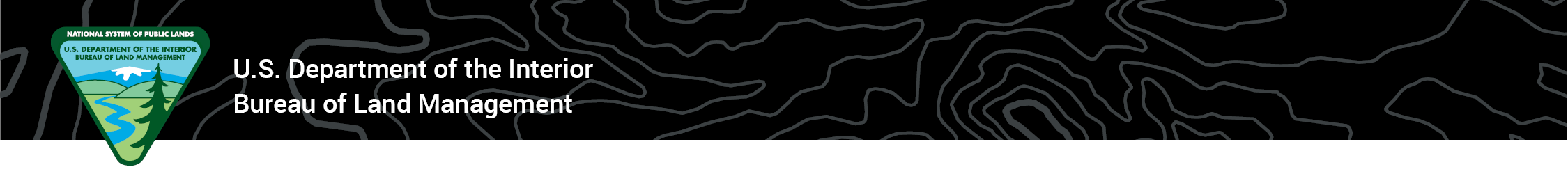 FOR IMMEDIATE RELEASE:                                                  	Media Contact:  Nick HowellApril 30, 2018                                                                                                    		(435) 590-4821**MEDIA ADVISORY**BLM to host “Media Day” for Fire Engine Workshop at Camp WilliamsWhat:		Annual Fire Engine Training Workshop When:		May 10-11, 2018, 9:30 a.m. to 2:00 p.m. dailyWhere:  	Camp Williams, 17800 S. Redwood Road, Bluffdale, UtahWho:	Utah, Nevada, California, and Wyoming Fire Districts; Unified Fire Authority; Utah National GuardWhy:	- Fire engines are the backbone of initial attack fire suppression resources across the nation- This training ensures the effective use of equipment for managing complex wildfire     situations safely and efficientlyTour highlights/photo opportunities:Complex mobile attack Simple and complex hose laysFoam equipmentField maintenance and readiness proceduresRSVP:	 By May 4 to Nick Howell at 435-590-4821 or nhowell@blm.govThe BLM manages more than 245 million acres of public land located primarily in 12 Western states, including Alaska. The BLM also administers 700 million acres of sub-surface mineral estate throughout the nation. The agency’s mission is to sustain the health, diversity, and productivity of America’s public lands for the use and enjoyment of present and future generations. Diverse activities authorized on these lands generated $75 billion in sales of goods and services throughout the American economy in fiscal year 2016—more than any other agency in the Department of the Interior. These activities supported more than 372,000 jobs.-BLM-Follow us on Twitter @BLMUtah###